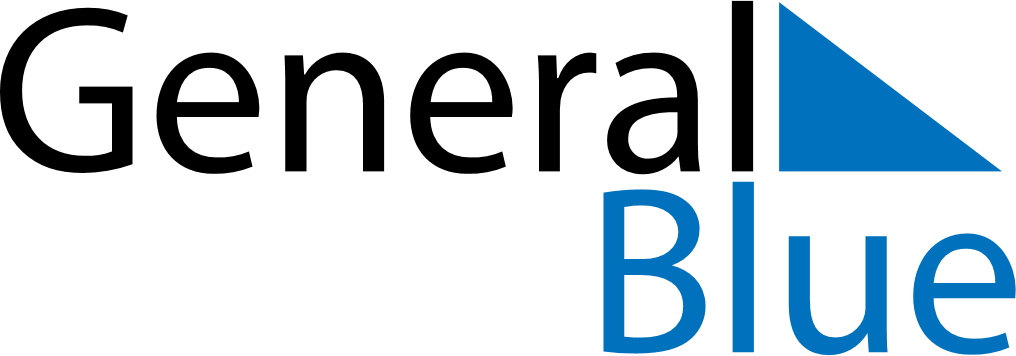 October 2020October 2020October 2020BelizeBelizeMONTUEWEDTHUFRISATSUN123456789101112131415161718Day of the Americas19202122232425262728293031